АДМИНИСТРАЦИЯ ХАНТЫ-МАНСИЙСКОГО РАЙОНАПОСТАНОВЛЕНИЕот 21 февраля 2023 г. N 64О КООРДИНАЦИОННОМ СОВЕТЕ ПО ДЕЛАМ НАЦИОНАЛЬНО-КУЛЬТУРНЫХАВТОНОМИЙ И ВЗАИМОДЕЙСТВИЮ С РЕЛИГИОЗНЫМИ ОБЪЕДИНЕНИЯМИПРИ АДМИНИСТРАЦИИ ХАНТЫ-МАНСИЙСКОГО РАЙОНАВ соответствии с Федеральными законами от 17.06.1996 N 74-ФЗ "О национально-культурной автономии", от 26.09.1997 N 125-ФЗ "О свободе совести и о религиозных объединениях", от 06.10.2003 N 131-ФЗ "Об общих принципах организации местного самоуправления в Российской Федерации", Указом Президента Российской Федерации от 19.12.2012 N 1666 "О стратегии государственной национальной политики Российской Федерации на период до 2025 года", руководствуясь статьей 32 Устава Ханты-Мансийского района:(в ред. постановления Администрации Ханты-Мансийского района от 28.07.2023 N 343)1. Создать Координационный совет по делам национально-культурных автономий и взаимодействию с религиозными объединениями при администрации Ханты-Мансийского района (далее - Координационный совет).2. Утвердить:2.1. Положение о Координационном совете по делам национально-культурных автономий и взаимодействию с религиозными объединениями при администрации Ханты-Мансийского района согласно приложению 1 к настоящему постановлению.2.2. Состав Координационного совета по делам национально-культурных автономий и взаимодействию с религиозными объединениями при администрации Ханты-Мансийского района согласно приложению 2 к настоящему постановлению.(п. 2 в ред. постановления Администрации Ханты-Мансийского района от 28.07.2023 N 343)3. Опубликовать настоящее постановление в газете "Наш район", в официальном сетевом издании "Наш район Ханты-Мансийский", разместить на официальном сайте администрации Ханты-Мансийского района.(в ред. постановления Администрации Ханты-Мансийского района от 28.07.2023 N 343)4. Настоящее постановление вступает в силу после его официального опубликования.(п. 4 в ред. постановления Администрации Ханты-Мансийского района от 28.07.2023 N 343)5. Контроль за выполнением настоящего постановления возложить на заместителя главы Ханты-Мансийского района Пневского Б.В.(п. 5 введен постановлением Администрации Ханты-Мансийского района от 28.07.2023 N 343)Глава Ханты-Мансийского районаК.Р.МИНУЛИНПриложение 1к постановлению администрацииХанты-Мансийского районаот 21.02.2023 N 64ПОЛОЖЕНИЕО КООРДИНАЦИОННОМ СОВЕТЕ ПО ДЕЛАМ НАЦИОНАЛЬНО-КУЛЬТУРНЫХАВТОНОМИЙ И ВЗАИМОДЕЙСТВИЮ С РЕЛИГИОЗНЫМИ ОБЪЕДИНЕНИЯМИПРИ АДМИНИСТРАЦИИ ХАНТЫ-МАНСИЙСКОГО РАЙОНА1. Общие положения1.1. Координационный совет по делам национально-культурных автономий и взаимодействию с религиозными объединениями при администрации Ханты-Мансийского района (далее - Координационный совет) является общественно-консультативным совещательным органом при администрации Ханты-Мансийского района, созданным с целью совершенствования взаимодействия администрации Ханты-Мансийского района с институтами гражданского общества в деятельности по укреплению единства и духовной общности народов Российской Федерации, гармонизации межнациональных и межконфессиональных отношений, сохранению и развитию этнокультурного многообразия народов России, проживающих в Ханты-Мансийском районе, противодействию экстремизму, разжиганию этнической и религиозной ненависти либо вражды.1.2. Координационный совет в своей деятельности руководствуется законодательством Российской Федерации, а также настоящим Положением.1.3. В состав Координационного совета входят председатель Координационного совета, его заместители, секретарь и иные члены Координационного совета, которые принимают участие в его работе на общественных началах.1.4. Решения Координационного совета носят рекомендательный характер.1.5. Координационный совет имеет бланк согласно приложению 3 к настоящему постановлению.(п. 1.5 введен постановлением Администрации Ханты-Мансийского района от 28.07.2023 N 343)2. Задачи Координационного совета2.1. Развитие межнационального и межконфессионального диалога, возрождение духовных и семейных ценностей, противодействие экстремизму, национальной и религиозной нетерпимости.2.2. Взаимодействие с администрацией Ханты-Мансийского района при разработке и реализации мер, направленных на укрепление межнационального и межконфессионального согласия, поддержку и развитие языков и культуры народов Российской Федерации, проживающих на территории Ханты-Мансийского района, реализацию прав коренных малочисленных народов и других национальных меньшинств, обеспечение социальной и культурной адаптации мигрантов, профилактику межнациональных (межэтнических) конфликтов.2.3. Содействие национально-культурным автономиям и религиозным объединениям Ханты-Мансийского района в деятельности по укреплению единства и духовной общности народов Российской Федерации, гармонизации межнациональных и межконфессиональных отношений, сохранению и развитию этнокультурного многообразия народов России, проживающих в Ханты-Мансийском районе, противодействию экстремизму, разжиганию этнической и религиозной ненависти либо вражды.3. Основные функции Координационного совета3.1. Изучает и анализирует процессы, происходящие в межнациональной и межконфессиональной сферах, в том числе путем мониторинга публикаций печатных и электронных средств массовой информации.3.2. Выявляет и рассматривает проблемные вопросы, возникающие в сферах межнациональных и межконфессиональных отношений.3.3 Вырабатывает решения, направленные на укрепление единства и духовной общности народов Российской Федерации, гармонизацию межнациональных и межконфессиональных отношений, сохранение и развитие этнокультурного многообразия народов России, проживающих в Ханты-Мансийском районе, противодействие экстремизму, разжиганию этнической и религиозной ненависти либо вражды.3.4. Разрабатывает и представляет в администрацию Ханты-Мансийского района предложения о сохранении и развитии национальной культуры.3.5. Осуществляет подготовку предложений и рекомендаций по вопросам взаимодействия администрации Ханты-Мансийского района с национально-культурными автономиями и религиозными объединениями, требующим принятия муниципальных правовых актов либо других управленческих решений администрации Ханты-Мансийского района.3.6. Участвует в процессе подготовки и реализации муниципальных правовых актов либо других управленческих решений администрации Ханты-Мансийского района, регулирующих вопросы в сфере взаимодействия администрации Ханты-Мансийского района с национально-культурными автономиями и религиозными объединениями Ханты-Мансийского района.3.7. Участвует в разработке и общественных обсуждениях проектов решений администрации Ханты-Мансийского района, направленных на укрепление гражданского добрососедства, религиозной терпимости, по укреплению нравственного здоровья населения Ханты-Мансийского района, а также программ социально-экономического развития территории Ханты-Мансийского района.3.8. Принимает участие в реализации районных мероприятий, направленных на гармонизацию межэтнических и межкультурных отношений, укрепление толерантности, профилактику экстремизма.3.9. Выполняет иные координационные и методические функции в отношении национально-культурных автономий и религиозных объединений Ханты-Мансийского района в сфере, относящейся к компетенции Координационного совета.4. Права Координационного совета4.1. Запрашивать у органов администрации Ханты-Мансийского района, муниципальных учреждений, национально-культурных автономий и религиозных объединений информацию по вопросам, выносимым на рассмотрение Координационного совета.4.2. Вносить в администрацию Ханты-Мансийского района предложения и рекомендации по вопросам, относящимся к компетенции Координационного совета, в том числе по совершенствованию его деятельности.4.3. Вносить в администрацию Ханты-Мансийского предложения о включении своих представителей в комиссии, рабочие группы, координационные советы, иные совещательные органы по вопросам, входящим в его компетенцию.4.4. Выступать с инициативой в администрацию Ханты-Мансийского района о проведении совещаний, круглых столов по вопросам, входящим в его компетенцию.4.5. Направлять в национально-культурные автономии и религиозные объединения, а также другие институты гражданского общества, расположенные на территории Ханты-Мансийского района, предложения и рекомендации по вопросам, входящим в сферу деятельности Координационного совета.4.6. Приглашать на заседания Координационного совета для участия в обсуждении актуальных вопросов в сферах межнациональных и межконфессиональных отношений в качестве экспертов общественных и политических деятелей, должностных лиц органов местного самоуправления Ханты-Мансийского района, правоохранительных органов, представителей образовательных учреждений, общественных организаций.4.7. Размещать информацию о своей деятельности в средствах массовой информации, а также на официальном информационном сайте администрации Ханты-Мансийского района в сети Интернет.4.8. Обращаться в коммерческие структуры, общественные и другие организации с предложениями об оказании содействия в реализации мероприятий, направленных на укрепление единства и духовной общности народов Российской Федерации, гармонизацию межнациональных и межконфессиональных отношений, сохранение и развитие этнокультурного многообразия народов России, проживающих в Ханты-Мансийском районе, противодействие экстремизму, разжиганию этнической и религиозной ненависти либо вражды.5. Организация деятельности Координационного совета5.1. Координационный совет осуществляет свою деятельность в соответствии с принимаемым им планом работы.(в ред. постановления Администрации Ханты-Мансийского района от 28.07.2023 N 343)5.2 Заседания Координационного совета проводятся не реже одного раза в полугодие в режиме очной или заочной формы, либо с использованием систем видеоконференцсвязи.(в ред. постановления Администрации Ханты-Мансийского района от 28.07.2023 N 343)5.3. Внеочередные заседания проводятся по решению председателя Координационного совета.5.4. Заседания Координационного совета проводит председатель или, по его поручению, заместитель председателя Координационного совета.5.5. Заседание Координационного совета считается правомочным, если на нем присутствуют более половины его членов.5.6. Члены Координационного совета участвуют в его заседаниях без права замены. В случае невозможности присутствия члена Координационного совета на заседании он имеет право заблаговременно представить свое мнение по рассматриваемым вопросам в письменной форме.5.7. Решения Координационного совета принимаются большинством голосов присутствующих на заседании членов Координационного совета.5.8. В случае равенства голосов решающим является голос председателя Координационного совета.5.9. Решения, принимаемые на заседаниях Координационного совета, оформляются протоколами, которые подписывает председательствующий на заседании. Протоколы Координационного совета рассылаются его членам, а также размещаются на официальном сайте Ханты-Мансийского района.5.10. Координационный совет может принимать решения в заочной форме путем опроса его членов, для чего администрация Ханты-Мансийского района направляет членам Координационного совета опросный лист и необходимые документы.5.11. Решение путем опроса считается принятым, если за него проголосуют более половины членов Координационного совета.5.12. Обеспечение деятельности Координационного совета осуществляет отдел по организации профилактики правонарушений администрации Ханты-Мансийского района.Приложение 2к постановлению администрацииХанты-Мансийского районаот 21.02.2023 N 64СОСТАВКООРДИНАЦИОННОГО СОВЕТА ПО ДЕЛАМ НАЦИОНАЛЬНО-КУЛЬТУРНЫХАВТОНОМИЙ И ВЗАИМОДЕЙСТВИЮ С РЕЛИГИОЗНЫМИ ОБЪЕДИНЕНИЯМИПРИ АДМИНИСТРАЦИИ В ХАНТЫ-МАНСИЙСКОМ РАЙОНЕГлава Ханты-Мансийского района, председатель Координационного советаЗаместитель главы Ханты-Мансийского района, курирующий деятельность отдела по организации профилактики правонарушений управления специальных мероприятий и организации профилактики правонарушений администрации Ханты-Мансийского района, заместитель председателя Координационного советаЗаместитель начальника управления, начальник отдела по организации профилактики правонарушений управления специальных мероприятий и организации профилактики правонарушений администрации Ханты-Мансийского района, заместитель председателя Координационного советаКонсультант отдела по организации профилактики правонарушений управления специальных мероприятий и организации профилактики правонарушений администрации Ханты-Мансийского района, секретарь Координационного советаЧлены Координационного совета:Заместитель главы Ханты-Мансийского района по социальным вопросамНачальник управления по культуре, спорту и социальной политике администрации Ханты-Мансийского районаПредседатель комитета по образованию администрации Ханты-Мансийского районаГлавный редактор муниципального автономного учреждения Ханты-Мансийского района "Редакция газеты "Наш район"Директор Муниципального автономного учреждения "Организационно-методический центр"Настоятель Прихода храма Вознесения Господня п. Горноправдинск Местной религиозной организации Ханты-Мансийской Епархии Русской Православной Церкви (по согласованию)Имам-хатыб, руководитель местной мусульманской религиозной организации сельского поселения Горноправдинск (по согласованию)Директор автономной некоммерческой организации "Центр социально-культурного развития и дополнительного образования "Югорские традиции" (по согласованию)Директор автономной некоммерческой организации "Центр социально-культурных инициатив "Территория возможностей" (по согласованию).Приложение 3к постановлению администрацииХанты-Мансийского районаот 21.02.2023 N 64Образец бланкаКоординационного совета по делам национально-культурныхавтономий и взаимодействию с религиозными объединениямипри администрации Ханты-Мансийского районаПРОДОЛЬНЫЙГерб Ханты-Мансийского районаКоординационный совет по делам национально-культурныхавтономий и взаимодействию с религиозными объединениямипри администрации Ханты-Мансийского района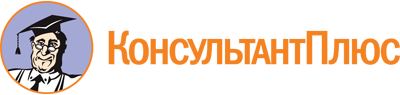 Постановление Администрации Ханты-Мансийского района от 21.02.2023 N 64
(ред. от 28.07.2023)
"О Координационном совете по делам национально-культурных автономий и взаимодействию с религиозными объединениями при администрации Ханты-Мансийского района"
(вместе с "Положением о Координационном совете по делам национально-культурных автономий и взаимодействию с религиозными объединениями при Администрации Ханты-Мансийского района")Документ предоставлен КонсультантПлюс

www.consultant.ru

Дата сохранения: 26.11.2023
 Список изменяющих документов(в ред. постановления Администрации Ханты-Мансийского районаот 28.07.2023 N 343)Список изменяющих документов(в ред. постановления Администрации Ханты-Мансийского районаот 28.07.2023 N 343)Список изменяющих документов(в ред. постановления Администрации Ханты-Мансийского районаот 28.07.2023 N 343)Список изменяющих документов(введен постановлением Администрации Ханты-Мансийского районаот 28.07.2023 N 343)628001, г. Ханты-Мансийск,пер. Советский, 2, каб. N 27тел./факс: 8 (3467) 35-11-88 (доб. 6)e-mail: opp@hmrn.ru